2022年度剑阁县公务和外事服务中心部门决算目  录公开时间：2023年10月16日第一部分 部门概况一、部门职责及重点工作（一）部门职责（二）2022年重点工作完成情况二、机构设置第二部分 2022年度部门决算情况说明一、收入支出决算总体情况说明二、收入决算情况说明三、支出决算情况说明四、财政拨款收入支出决算总体情况说明五、一般公共预算财政拨款支出决算情况说明六、一般公共预算财政拨款基本支出决算情况说明七、财政拨款“三公”经费支出决算情况说明八、政府性基金预算支出决算情况说明九、国有资本经营预算支出决算情况说明十、其他重要事项的情况说明	第三部分 名词解释第四部分 附件第五部分 附表一、收入支出决算总表二、收入决算表三、支出决算表四、财政拨款收入支出决算总表五、财政拨款支出决算明细表六、一般公共预算财政拨款支出决算表七、一般公共预算财政拨款支出决算明细表八、一般公共预算财政拨款基本支出决算明细表九、一般公共预算财政拨款项目支出决算表十、政府性基金预算财政拨款收入支出决算表十一、国有资本经营预算财政拨款收入支出决算表十二、国有资本经营预算财政拨款支出决算表十三、财政拨款“三公”经费支出决算表第一部分 部门概况一、部门职责及重点工作（一）部门职责1、承担副厅级及以上领导（含曾经担任）来剑的服务保障。2、按照有关规定负责和参与市委、市政府及以上派出的巡视、检查、督查（督导、督察）、考察、调研、考核、审计等工作组来剑的服务保障。3、会同有关部门做好中央、国家机关各部委（含各民主党派、工商联等）和省级、市级部门厅级、处级实职领导来剑的服务保障。4、负责外县党政代表团和人大常委会、政协主要领导率队的考察团来剑的协调联络和服务保障。5、负责我县党政代表团赴外地考察的协调联络和服务保障。6、负责县委、县政府交办的由县公务和外事服务中心承担的公务服务、外事接待和招商引资事项的服务保障。7、按照中央八项规定精神、省委省政府十项规定以及市、县规定要求，负责联系协调县级有关部门及关联单位承办县委、县政府重大公务活动的服务工作。8、会同县级有关部门承担县委、县政府交办的大型会议、活动的接待服务保障工作。9、为县委、县政府重要外事活动提供后勤保障服务。10、承办以县委、县政府名义邀请的外国相应级别以上外宾来访的接待事宜；负责外国驻华使领馆人员、外国重要团组和个人来剑公务活动的协调联络和服务保障。11、为国外高规格来剑团组、个人提供机场、车站的礼遇及翻译等服务工作。12、指导县级部门的公务和外事活动服务保障工作；参与拟订全县公务服务相关规定。13、负责办理市公务服务中心安排的有关在剑事务。14、负责我县外事相关工作，加强与市外事专班沟通衔接，及时掌握来剑境外人员信息，做好涉外疫情防控的对外联络和指导，配合相关部门做好境外疫情输入及人员专车转运等相关工作，及时向外事专班上报相关信息，完成指挥部交办的工作。15、负责与市委外办对接联络，及时报送各类信息。16、完成县委、县政府交办的其他任务。县公务和外事服务中心下设内设机构3个。分别为：综合股、接待一股、接待二股。（二）2022年重点工作完成情况2022年，我中心坚持以习近平新时代中国特色社会主义思想为指导，全面贯彻习近平总书记对四川工作、接待工作系列重要批示精神，准确把握公务接待新要求，主动适应公务接待新常态，积极探索公务接待新方式，使公务接待更加精准、保障更加有力、作用更加凸显，充分展示剑阁接待工作新风貌、新形象，为全面落实县委“1233”执政兴县战略发挥了积极作用。（一）抓服务中心的大事、要事、关键事。一是强化思想政治建设。深入学习习总书记系列讲话精神和党的二十大精神，通过集中学习、开展座谈等推动理论学习往深里走、往心里走、往实里走。全年开展集中学习12次，集中座谈6次，组织党员干部利用“学习强国”“剑阁发布”等平台深入学习，所有职工“学习强国”日积分达到30分以上。二是助力全县发展大局。高质量完成各级主要领导来剑调研、国家统计局督察、省委巡视组来剑巡视、全市2022年一季度经济形势分析暨项目投资“拉练评比”现场会、国家及省乡村振兴专项督查等重大活动。圆满完成接待任务360余批次、3900余人。其中，公务接待240余批次、2600余人，协助和指导商务接待120余批次、1300余人；负责和指导大型会议及重大活动接待共10次，接待部级以上领导13批次，厅级以上领导127批次。三是全力保障疫情防控。在全县处置“10.11”本土疫情期间，积极响应号召，充分调动人员、车辆，坚守在防疫一线，圆满完成防疫省、市、县指挥部240余人长达20余天的后勤保障，在疫情防控阻击战中发挥了重要保障作用。四是努力做好涉外事务。严格落实境外来（返）剑人员排查管理措施，主动联系涉外人员本人及家属600余人次，境外来（返）剑人员累计552人，全年未发生境外疫情输入。完成境外剑阁籍人员情况核实统计，全县现阶段因学、工作、姻亲等在境外人员共430余人，完成信息填报143人。做好在剑港澳同胞和外籍人士接种新冠疫苗工作，目前在剑外籍人士11人，已接种9人，未接种1户2人。五是致力做好乡村振兴。深入普安镇水池村、长春村，认真走访群众，调研产业发展情况，召开村组干部会议，研究解决问题。通过协调相关部门，协助解决水池村中药材园区道路建设，长春村2.4公里连村路等。（二）抓好统筹各方的难事、琐事、职责事。一是将接待工作作为宣传推介剑阁的“第一窗口”。将宣传剑阁放在首位，通过接待手册印制、考察路线安排、宣传片制作等方式，推介剑阁人文历史、风土人情、经济发展、投资环境等，让宾客全方位了解剑阁经济社会发展成就。二是将接待工作作为感知感受剑阁的“第一名片”。深挖剑阁文化特色，与农业、文旅等部门有效结合，及时掌握剑阁本地特色产品，将各类本地造的水果、干果、牛肉等农副产品用于公务接待中。“剑门豆腐干”“凉山牛肉”“柳沟蟠桃”“东宝女皇李”“元山果冻橙”等深受宾客喜爱，让嘉宾感受剑阁人民的淳朴务实和热情好客。三是将接待工作作为争取政策项目的“第一纽带”。始终把沟通内外、广交朋友作为接待工作的一项重要任务，高质量完成了广元亚拉德荣百亿优质种牛全链集群项目暨剑阁县优质肉牛全产业链项目签约仪式、中国美术摄影书法名家邀请展采风创作活动、剑阁县企业家联合会选举暨成立大会等重要活动服务保障，为剑阁争取更多国家政策和项目支持奠定保障基础。（三）抓好貌不起眼的小事、琐事、幕后事。一是机关食堂改造升级。自今年6月接管县委机关食堂后，先后投入13.21万元对功能用房进行了维修改造，对厨房设施设备进行了维护更换，改善了机关干部用餐环境，实现打基础利长远。二是业务培训形成常态。开展“岗位大	练兵”活动，全年开展30余次知识培训，实施“接待干部培养计划”，通过顶岗锻炼、外出考察学习、业务技能培训等形式，强化干部管理。先后抽调8人顶岗锻炼，今年退伍安置1人，提拔重用1人。三是内部管理有效规范。完善内部管理各项制度，建立健全公文处理、财务管理、外出报告等各项制度，在管人、管事、管财、管物等方面形成更加完善有效的制度体系，真正做到有规可依、有章可循。四是信息化建设取得实效。客史库、点位库、资源库、人才库“四库”数据内容进一步充实完善，省公务信息平台信息数据及时更新，加快推进调研点位信息平台应用，运用多种电子设备、多媒体技术等现代手段，有效统筹接待资源服务于公务外事服务工作。二、机构设置剑阁县公务和外事服务中心下属二级预算单位0个，其中行政单位0个，参照公务员法管理的事业单位0个，其他事业单位0个。剑阁县公务和外事服务中心无纳入2022年度部门决算编制范围的二级预算单位。第二部分 2022年度部门决算情况说明收入支出决算总体情况说明2022年度收、支总计445.82万元。与2021年相比，收、支总计各增加192.5万元，增75.99%。主要变动原因是支出项目增加。（图1：收、支决算总计变动情况图）（柱状图）二、收入决算情况说明2022年本年收入合计445.82万元，其中：一般公共预算财政拨款收入445.82万元，占100%；政府性基金预算财政拨款收入0万元，占0%；国有资本经营预算财政拨款收入0万元，占0%；上级补助收入0万元，占0%；事业收入0万元，占0%；经营收入0万元，占0%；附属单位上缴收入0万元，占0%；其他收入0万元，占0%。（图2：收入决算结构图）（饼状图）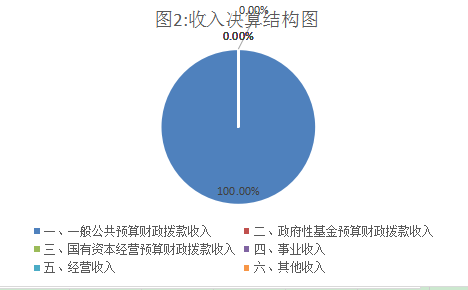 三、支出决算情况说明2022年本年支出合计445.82万元，其中：基本支出101.64万元，占22.8%；项目支出344.18万元，占77.2%；上缴上级支出0万元，占0%；经营支出0万元，占0%；对附属单位补助支出0万元，占0%。（图3：支出决算结构图）（饼状图）四、财政拨款收入支出决算总体情况说明2022年财政拨款收、支总计445.82万元。与2021年相比，财政拨款收、支总计各增加192.5万元，增长75.99%。主要变动原因是支出项目增加。（图4：财政拨款收、支决算总计变动情况）（柱状图）五、一般公共预算财政拨款支出决算情况说明（一）一般公共预算财政拨款支出决算总体情况2022年一般公共预算财政拨款支出431.53万元，占本年支出合计的96.8%。与2021年相比，一般公共预算财政拨款支出增加212.94万元，增长97.42%。主要变动原因支出项目增加。（图5：一般公共预算财政拨款支出决算变动情况）（柱状图）（二）一般公共预算财政拨款支出决算结构情况2022年一般公共预算财政拨款支出445.82万元，主要用于以下方面:一般公共服务支出431.53万元，占96.8%；社会保障和就业支出6.51万元，占1.46%；卫生健康支出3.26万元，占0.73%；住房保障支出4.52万元，占1.01%。（图6：一般公共预算财政拨款支出决算结构）（饼状图）（三）一般公共预算财政拨款支出决算具体情况2022年一般公共预算支出决算数为445.82万元，完成预算100%。其中：1.一般公共服务（类）政府办公厅（室）及相关机构事务（款）机关服务（项）: 支出决算为34.79万元，完成预算100%，决算数等于预算数。2.一般公共服务（类）党委办公厅（室）及相关机构事务（款）机关服务（项）: 支出决算为396.74万元，完成预算100%，决算数等于预算数。3.社会保障和就业支出（类）行政事业单位养老支出（款） 机关事业单位基本养老保险缴费支出（项） : 支出决算为6.51万元，完成预算 100%，决算数等于预算数。4.卫生健康支出（类）行政事业单位医疗（款） 事业 单位医疗（项）: 支出决算为3.26万元，完成预算100%，决算数等于预算数。5.住房保障支出（类）住房改革支出（款）住房公积金 （项） : 支出决算为 4.52万元，完成预算100%，决算数等于预算数。六、一般公共预算财政拨款基本支出决算情况说明	2022年一般公共预算财政拨款基本支出101.64万元，其中：人员经费96.19万元，主要包括：基本工资、津贴补贴、奖金、绩效工资、机关事业单位基本养老保险缴费、职工基本医疗保险缴费、其他社会保障缴费、住房公积金、其他工资福利支出等。
　　公用经费5.46万元，主要包括：办公费、水费、电费、物业管理费、差旅费、工会经费、福利费等。七、财政拨款“三公”经费支出决算情况说明（一）“三公”经费财政拨款支出决算总体情况说明2022年“三公”经费财政拨款支出决算为197.48万元，完成预算79.44%，较上年增加37.79万元，增长23.66%。决算数小于预算数的主要原因是公务接待费用支出减少。（二）“三公”经费财政拨款支出决算具体情况说明2022年“三公”经费财政拨款支出决算中，因公出国（境）费支出决算0万元，占0%；公务用车购置及运行维护费支出决算16.98万元，占8.6%；公务接待费支出决算180.5万元，占91.4%。具体情况如下：（图7：“三公”经费财政拨款支出结构）（饼状图）1.因公出国（境）经费支出0万元，完成预算0%。全年安排因公出国（境）团组0次，出国（境）0人。2.公务用车购置及运行维护费支出16.98万元,完成预算99.88%。公务用车购置及运行维护费支出决算比2021年增加7.98万元，增长88.67%。主要原因是公务用车维护费支出增加。其中：公务用车购置支出0万元。全年按规定更新购置公务用车0辆。截至2022年12月底，单位共有公务用车3辆，其中：载客汽车3辆。公务用车运行维护费支出16.98万元。主要用于公务接待等所需的公务用车燃料费、维修费、过路过桥费、保险费等支出。3.公务接待费支出180.5万元，完成预算91.4%。公务接待费支出决算比2021年增加29.81万元，增长19.78%。主要原因是公务接待增多。其中：国内公务接待支出180.5万元，主要用于执行公务、开展业务活动开支的交通费、住宿费、用餐费等。国内公务接待360余批次、3900余人。其中，公务接待240余批次、2600余人，协助和指导商务接待120余批次、1300余人；负责和指导大型会议及重大活动接待共10次，接待部级以上领导13批次，厅级以上领导127批次。共计支出180.5万元。外事接待支出0万元。外事接待0批次，0人次，共计支出0万元。八、政府性基金预算支出决算情况说明2022年政府性基金预算财政拨款支出0万元。国有资本经营预算支出决算情况说明2022年国有资本经营预算财政拨款支出0万元。其他重要事项的情况说明（一）机关运行经费支出情况2022年，剑阁县公务和外事服务中心机关运行经费支出0万元，比2021年减少13.61万元，主要原因是公用经费预算减少。（二）政府采购支出情况2022年，剑阁县公务和外事服务中心政府采购支出总额0万元，其中：政府采购货物支出0万元、政府采购工程支出0万元、政府采购服务支出0万元。授予中小企业合同金额0万元，占政府采购支出总额的0%。（三）国有资产占有使用情况截至2022年12月31日，剑阁县公务和外事服务中心共有车辆3辆，其中：公务接待用车3辆。（四）预算绩效管理情况根据预算绩效管理要求，本部门在2022年度预算编制阶段，组织对公务接待等3个项目开展了预算事前绩效评估，对   个项目编制了绩效目标，预算执行过程中，选取1个项目开展绩效监控，组织对1个项目开展绩效自评，绩效自评表详见第四部分附件。第三部分 名词解释1.财政拨款收入：指单位从同级财政部门取得的财政预算资金。2.事业收入：指事业单位开展专业业务活动及辅助活动取得的收入。3.经营收入：指事业单位在专业业务活动及其辅助活动之外开展非独立核算经营活动取得的收入。4.其他收入：指单位取得的除上述收入以外的各项收入。5.使用非财政拨款结余：指事业单位使用以前年度积累的非财政拨款结余弥补当年收支差额的金额。 6.年初结转和结余：指以前年度尚未完成、结转到本年按有关规定继续使用的资金。 7.结余分配：指事业单位按照会计制度规定缴纳的所得税、提取的专用结余以及转入非财政拨款结余的金额等。8.年末结转和结余：指单位按有关规定结转到下年或以后年度继续使用的资金。9. 一般公共服务（类）党委办公厅（室）及相关机构事务（款）机关服务（项），指所属事业单位用于保障机构正常运行、开展日常工作的基本支出。10.社会保障和就业（类）行政事业单位养老（款）机关事业单位基本养老保险缴费（项），反映机关事业单位实施养老保险制度由单位缴纳的基本养老保险支出。11.医疗卫生与计划生育（类）行政事业单位医疗（款）行政单位医疗（项），反映财政部门集中安排的行政单位基本医疗保险缴费经费，未参加医疗保险的行政单位的公费医疗经费，安国家规定享受离休人员、红军老战士待遇人员的医疗纠纷。12.住房保障（类）住房改革（款）住房公积金（项），反映行政事业单位按人力资源和社会保障部、财政部规定的基本工资和津贴补贴以及规定比例为职工缴纳的住房公积金。13.基本支出：指为保障机构正常运转、完成日常工作任务而发生的人员支出和公用支出。14.项目支出：指在基本支出之外为完成特定行政任务和事业发展目标所发生的支出。15.“ 三公” 经费：指部门用财政拨款安排的因公出国（境） 费、公务用车购置及运行费和公务接待费。其中，因公出国（境）费反映单位公务出国（境）的国际旅费、国外城市间交通费、住宿费、伙食费、培训费、公杂费等支出；公务用车购置及运行费反映单位公务用车车辆购置支出（含车辆购置税）及租用费、燃料费、维修费、保险费等支出；公务接待费反映单位按规定开支的各类公务接（含外宾接待）支出。16.机关运行经费：为保障行政单位（含参照公务员法、管理的事业单位）运行用于购买货物和服务的各项资金，包括办公及印刷费、咨询费、水费、 电费、邮电费、差旅费、维修（护）费、会议费、公务接待费、劳务费、工会经费、福利费以及其他费用。第四部分 附件附件2022年部门整体绩效评价报告部门基本情况（一）机构组成。剑阁县公务和外事服务中心为正科级单位，下属二级单位0个，其中行政单位0个，参照公务员法管理的事业单位0个，其他事业单位0个。（二）机构职能和人员概况。1、承担副厅级及以上领导（含曾经担任）来剑的服务保障。2、按照有关规定负责和参与市委、市政府及以上派出的巡视、检查、督查（督导、督察）、考察、调研、考核、审计等工作组来剑的服务保障。3、会同有关部门做好中央、国家机关各部委（含各民主党派、工商联等）和省级、市级部门厅级、处级实职领导来剑的服务保障。4、负责外县党政代表团和人大常委会、政协主要领导率队的考察团来剑的协调联络和服务保障。5、负责我县党政代表团赴外地考察的协调联络和服务保障。6、负责县委、县政府交办的由县公务和外事服务中心承担的公务服务、外事接待和招商引资事项的服务保障。7、按照中央八项规定精神、省委省政府十项规定以及市、县规定要求，负责联系协调县级有关部门及关联单位承办县委、县政府重大公务活动的服务工作。8、会同县级有关部门承担县委、县政府交办的大型会议、活动的接待服务保障工作。9、为县委、县政府重要外事活动提供后勤保障服务。10、承办以县委、县政府名义邀请的外国相应级别以上外宾来访的接待事宜；负责外国驻华使领馆人员、外国重要团组和个人来剑公务活动的协调联络和服务保障。11、为国外高规格来剑团组、个人提供机场、车站的礼遇及翻译等服务工作。12、指导县级部门的公务和外事活动服务保障工作；参与拟订全县公务服务相关规定。13、负责办理市公务服务中心安排的有关在剑事务。14、负责我县外事相关工作，加强与市外事专班沟通衔接，及时掌握来剑境外人员信息，做好涉外疫情防控的对外联络和指导，配合相关部门做好境外疫情输入及人员专车转运等相关工作，及时向外事专班上报相关信息，完成指挥部交办的工作。15、负责与市委外办对接联络，及时报送各类信息。16、完成县委、县政府交办的其他任务。人员概况：剑阁县公务和外事服务中心（原县委接待办）成立于 2005 年，2015 年更名为县机关事务管理局，2016 年更名 为县委县政府接待办，2019年机构改革更名为县公务和外事服务中心，属县委直属正科级事业单位，由县委办代管。机构改革后，核定事业管理岗位编制12个，目前使用编制6个，控制数（司勤人员）2名。（三）部门整体支出绩效目标。二、部门资金收支情况（一）部门总体收支情况。1.部门总体收入情况本年度部门总体收入共计445.82万元，其中一般公共预算财政拨款收入445.82万元。2.部门总体支出情况本年度部门总体支出共计445.82万元，其中一般公共预算财政拨款支出445.82万元。3.部门总体结转结余情况2022年度我部门无结余结转资金。（二）部门财政拨款收支情况。1.部门财政拨款收入情况本年度财政拨款收入共计445.82万元，其中基本财政拨款收入101.64万元，项目财政拨款收入344.18万元。2.部门财政拨款支出情况本年度财政拨款收入共计445.82万元，其中基本财政拨款支出101.64万元，项目财政拨款支出344.18万元。3.部门财政拨款结转结余情况2022年度我部门无结余结转资金。三、部门整体绩效分析（一）部门预算项目绩效分析。1.人员类项目绩效分析人员类预算资金96.19万元，为部门职工工资福利和工作正常开展提供经费保障，完成工资福利支出96.19万元；及时开展绩效运行监控，按需进行预算调整；截止2022年底部门预算执行进度100%；人员类预算支出完成率100%；人员类资金结余0万元，资金结余率0%，不存在低效无效率的情况；人员类支出无违规记录的情况。2.运转类项目绩效分析运转类预算资金5.46万元，完成日常工作运转支出5.46万元；2022年度决算职工日常工作运转支出5.46万元，非定额公用支出0万元；及时开展绩效运行监控，按需进行预算调整；截止2022年底部门预算执行进度100%；运转类预算支出完成率100%；运转类资金结余0万元，资金结余率0%，不存在低效无效率的情况；运转类支出无违规记录的情况。3.特定目标类项目绩效分析特定目标类项目预算资金231.16万元，特定目标类项目3个，完成特定目标类项目支出224.05万元；及时开展绩效运行监控，按需进行预算调整；截止2022年底预算执行进度96.92%；特定目标类预算支出完成率96.92%；特定目标类资金结余7.11万元，资金结余率3.08%，不存在低效无效率的情况；特定目标类支出无违规记录的情况。（二）部门整体履职绩效分析。我中心将深入贯彻习近平新时代中国特色社会主义思想，认真按照《剑阁县党政机关国内公务接待管理办法》， 按照“统筹兼顾、厉行节约、保障重点、注重绩效 ”的原则， 认真分析近年部门财务收支状况及预算执行情况，提出相关事项的支出范围、规模、标准和预期实现目标，为科学开展预算绩效编制工作提供有力数据支撑。（三）结果应用情况。我中心在保障机关正常运转的同时，认真履行好部门的职能职责，全面完成全年的各项目标任务，按时完成信息公开。对绩效评价中发现的问题及时整改，杜绝出现项目资金使用不及时、预算执行率低、核算管理不到位等问题，切实规范资金使用行为通过加强预算收支管理，不断建立健全内部管理制度，梳理内部管理流程，部门整体支出管理情况得到提升。（四）自评质量。按照财政局的统一部署和要求，县公务和外事服务中心组织开展了2022年度部门整体支出绩效自评，严格执行年度预算批复，合理安排好全年的经费支出，基本支出保障了人员工资、津补贴的及时足额发放， 日常工作事务的正常开展；项目支出保障了各专项工作按照年度工作计划积极推进，各个项目绩效目标总体完成良好，部门整体支出自评准确。四、评价结论及建议（一）评价结论。本中心 2021 年度预算具有明确的用途和目标，制定了  较详细的执行计划，资金到位及时。严格按照财政有关规定 使用，绩效目标指向明确，符合国民经济和社会发展规划、 部门职能及事业发展规划。绩效目标在数量、质量、成本、 时效、效益方面进行了细化、量化，基本合理配置，符合客观实际，在一定期限内如期完成。预算决策、管理、执行等日渐规范，能够较好地满足工作需要，取得了良好经济效益和社会效果。（二）存在问题。工作经费差口较大，公务接待费用、会议费紧张。2020 年度预算执行进度偏慢。在预算管理方面，推进预算执行的措施方法还须进一步细致精准。（三）改进建议。1.加强政策学习。组织部门干部职工认真学习《预算法》等相关法规、制度，提高部门领导对全面预算管理的重视程度，增强财务人员的预算意识，坚持先有预算、后有支出，没有预算不得支出的支出理念。2.完善管理制度。进一步加强资产管理进一步贯彻落实中央八项规定，进一步完善本部门“三公经费”等公务支出管理制度及厉行节约制度，加强经费审批和控制，规范支出标准与范围，并严格执行。3.科学编制预算。预算编制前根据年度内部门可预见的工作任务，确定部门年度预算目标，细化预算指标，科学合理编制部门预算，推进预算编制科学化、准确化。4.强化预算管理。根据实际情况，定期做好预算执行分析，掌握预算执行进度，及时找出预算实际执行情况与预算目标之间存在的差异，采取有效措施纠正偏差，提高预算执行的时效性和均衡性，同时为下一次科学、准确地编制部门预算积累经验。附表：部门预算项目支出绩效自评表（2022年度）第五部分 附表一、收入支出决算总表二、收入决算表三、支出决算表四、财政拨款收入支出决算总表五、财政拨款支出决算明细表六、一般公共预算财政拨款支出决算表七、一般公共预算财政拨款支出决算明细表八、一般公共预算财政拨款基本支出决算表九、一般公共预算财政拨款项目支出决算表十、政府性基金预算财政拨款收入支出决算表十一、国有资本经营预算财政拨款收入支出决算表十二、国有资本经营预算财政拨款支出决算表十三、财政拨款“三公”经费支出决算表